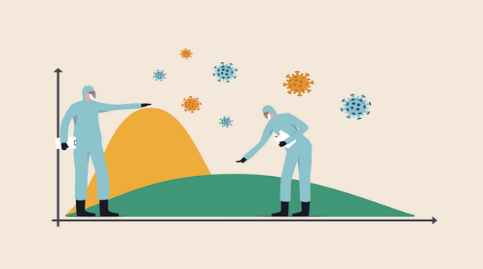 Materia:                   MatemáticasGrado: 2do.Aprendizaje EsperadoTema:EstadísticaEstadísticaEstadísticaRecolecta, registra y lee datos en histogramas, polígonos de frecuencia y gráfica de línea.EnfoqueHabilidades que se desarrollarán en esta actividadHabilidades que se desarrollarán en esta actividadHabilidades que se desarrollarán en esta actividadHabilidades que se desarrollarán en esta actividadHabilidades que se desarrollarán en esta actividadHabilidades que se desarrollarán en esta actividadHabilidades que se desarrollarán en esta actividadHabilidades que se desarrollarán en esta actividadHabilidades que se desarrollarán en esta actividadHabilidades que se desarrollarán en esta actividadHabilidades que se desarrollarán en esta actividadHabilidades que se desarrollarán en esta actividadHabilidades que se desarrollarán en esta actividadLos estudiantes usen de manera flexible concepto, técnicas, métodos o contenidos en general y desarrolla procedimientos de resolución.Pensamiento criticoAtenciónRazonamientoCreatividadDigitalesPercepciónPercepciónLos estudiantes usen de manera flexible concepto, técnicas, métodos o contenidos en general y desarrolla procedimientos de resolución.ComprensiónMemoriaIdentificarPlantearComprenderAnalizarAnalizarLos estudiantes usen de manera flexible concepto, técnicas, métodos o contenidos en general y desarrolla procedimientos de resolución.Capacidad de asociaciónCapacidad de asociaciónCapacidad de asociaciónResolución de problemasResolución de problemasResolución de problemasNúmero de sesiones:Número de sesiones:Número de sesiones:Número de sesiones:3Apoyos Externos:DocentePadres de FamiliaInformación Adicional“Construye el entorno e informo”  DESCRIPCIÓNEn el desarrollo de las siguientes actividades, los alumnos harán uso de la información actual sobre Covid-19 a nivel nacional; para poner en práctica la obtención e interpretación de datos representados de diversas maneras. En la primera actividad los alumnos recabarán la información de datos proporcionados por la Secretaría de Salud, en la segunda utilizarán la información de la primera actividad; para contestar las preguntas y poder realizar algunas gráficas y finalmente se presenta un par de gráficas que permitirán valorar la interpretación de datos por parte de los estudiantes.RUBRICA DE ACTIVIDAD PARA SER APLICADA AL FINALIZAR TODAS LAS ACTIVIDADESRUBRICA DE ACTIVIDAD PARA SER APLICADA AL FINALIZAR TODAS LAS ACTIVIDADESRUBRICA DE ACTIVIDAD PARA SER APLICADA AL FINALIZAR TODAS LAS ACTIVIDADESRUBRICA DE ACTIVIDAD PARA SER APLICADA AL FINALIZAR TODAS LAS ACTIVIDADESCategoríaMuy Bien (3)Satisfactorio (2)Puedo Mejorar (1)Identifica el problemaSe identificar lo que cada actividad me solicita y los datos necesarios; para contestar adecuadamente.Se identificar lo que cada actividad me solicita; pero no logro reconocer los datos necesarios que serán útiles.No identifico lo que cada actividad me solicita, ni cómo utilizar los datos.Recolección de informaciónRecabas y organizas correctamente toda la información solicitada.Recabas correctamente toda la información; pero no la organizas correctamente.No recabas la información como se solicitó.Elaboración de gráficoLa gráfica coincide con los datos y es fácil de comprender.La gráfica coincide con los datos; pero no es fácil de comprender. No coincide la gráfica con los datos.Interpretación de gráficasSabes identificar todos los datos que presentan las gráficas. Sabes identificar algunos de los datos que presentan las gráficas.No logras identificar la información que está en las gráficas.		Total de Puntos